Rotary Club of Carleton Place  & Mississippi Mills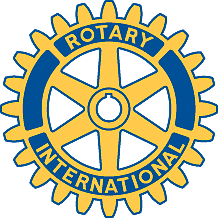   Meeting of March 4th, 2008Fraser chaired this evening's meeting.  We welcomed back John Litva, who has not attended for a few weeks.The budget was approved subject to ensuring that the required amount for Trail maintenance was noted.  Moved by Bob, seconded by Gordon and approved unanimously.The general account stands at $9,729, and the local charities account (formerly bingo) at $7,894.Gordon will revise the section of the by-laws that reference the Donations Committee.  Mike will circulate them to all members, and there will be a formal vote two weeks after they have been circulated.  The Donations Committee will meet at least quarterly, with the next meeting soon.The club can operate a bar for an evening event without being a registered charity, but it must designate in advance the charity to which profits will go.  Members running the bar must have the ServeSafe qualification, which can be obtained on-line.  We are properly covered for liability under the Rotary insurance.Bernie announced that a Notre Dame student would be a candidate for the Rotary Adventure in Citizenship Program.  She is Kathleen Grindrod-Millar.  She and her parents will be invited to meeting both before and after her participation.  Bernie will be interviewing RYLA candidates from the Notre Dame High School, the only one to respond.Bernie also discussed World Community Service options.  Micro-credit loans are a promising option, especially for South American countries such as Guatemala, where a few dollars can go a very long way.  Repayment of these small loans is nearly 100%.  He provided copies of correspondence with RAGM (Rotary Action Group for Microcredit).  There was discussion about clubs not being able to contribute, only individual members and spouses.  Bernie suggested we provide $300, which will be considered by the Donations Committee.David Brash asked about the Highway Adoption road-signs; these are in progress.  Fraser will call to check the status.Mike will order 25 new Rotary pens as gifts for speakers, at a cost of about $75.The banners have been ordered, and should be ready in a week or two – sewing volunteers will then be recruited.Mike confirmed the use of the Mississippi School grounds for the compost program with Sharon Holzscherer.  Fraser will check with local sports teams for bagging and delivery assistance.  David McGlade and Louise will cover advertising in the EMC and Canadian respectively.Agenda for next meeting?Club ActivitiesMarch 8th – this Saturday – Bowling Night.  Please be there by 6:45 for the 7:00 start.April 5th – Dance for the Children, at the CP Town Hall.  $25 per person.